Н А К А Звід 18.10.2019 № 215                                                                                                  Про направлення  збірної команди районудля участі в  ХІІІ міському турнірі                                                                                   винахідників і раціоналізаторів                                                                                        серед учнів 9 -11 класів закладів загальної середньої освіти          На виконання у 2019 році основних заходів Комплексної програми розвитку освіти м. Харкова на 2018 – 2022 роки, відповідно до наказів Департаменту освіти Харківської міської ради від 06.09.2019 № 223                               «Про проведення ХІІІ міському турнірі винахідників і раціоналізаторів                                                                                серед учнів 9 -11 класів закладів  загальної  середньої  освіти», Управління освіти від  18.10.2019 № 214  «Про підсумки проведення І (районного) етапу ХІІІ міського турніру винахідників і раціоналізаторів серед учнів 9 -11 класів закладів загальної середньої освіти»НАКАЗУЮ:1. Направити збірну команди Харківських загальноосвітніх шкіл                                     (далі – ХЗОШ)  І – ІІІ ступенів №№ 10, , 35, 48; Харківської гімназії                                       (далі ХГ) № 34 Харківської міської ради Харківської області  для участі в                       ХІІІ міському турнірі винахідників і раціоналізаторів, що відбудеться 19.10.2019 на базі Харківського національного університету міського господарства                                            імені О.М. Бекетова у складі:- Андрійчук Олександр Іванович, учень 9 класу,- Михня  Альона В’ячеславівна, учень 10 класу,- Пахуча Аріна Андріївна, учениця 10 класу,- Толстоухов Георгій Володимирович, учениця 10 класу,- Хардіков Олексій В’ячеславович, учениця 9 класу.2. Призначити керівником збірної команди  -  Швидку Тетяну Миколаївну, вчителя фізики Харківської загальноосвітньої школи  І-ІІІ ступенів № 53, вищої категорії, вчителя - методиста. 3. Покласти відповідальність за збереження життя та здоров’я дітей під час участі в турнірі на керівника команди  Швидку Тетяну Миколаївну.4. Директору ХГ № 34 Несвітайло С.І. та директорам ХЗОШ І – ІІІ ступенів №№ 35, 53 Шарлай Л.Р., Білаш Я.В. організувати проведення інструктажу з безпеки життєдіяльності для учасників  команди.                                                                                                           До 18.10.2019Завідувачу ЛКТО  Остапчук С.П. розмістити цей наказ на сайті Управління освіти.                                                                                                                             До 21.10.20196. Контроль за виконанням даного наказу залишаю за собою.Начальник Управління освіти	                        О.С. НИЖНИК З наказом ознайомлені:  	                       ЛАШИНА    Н.В.                                                                                                                                                          ОСТАПЧУК  С.ПМалікова І.М.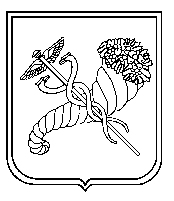 Заступник начальника Управління освіти-уповноважена особа з питань запобігання та виявлення корупції                            О.В.ПРОХОРЕНКО